Publicado en Cataluña el 23/05/2014 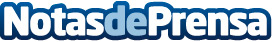 Josep Maria Pelegrí: "aquest Govern i aquest Departament som aliats de l'empresa"En la cloenda de les assemblees generals ordinàries d’Asfac i Qualimac, el conseller ha fet una crida a incrementar les sinèrgies entre Administració i empreses.Datos de contacto:Nota de prensa publicada en: https://www.notasdeprensa.es/josep-maria-pelegri-aquest-govern-i-aquest_1 Categorias: Cataluña http://www.notasdeprensa.es